 Ҡарар									      РЕШЕНИЕ«О присвоении наименования вновь образованным улицам с. Языково»	 В соответствии с законом  Республики Башкортостан от 23 июля 1998 года N 175-з «О порядке присвоения имен государственных и общественных деятелей организациям Республики Башкортостан», в целях увековечения памяти погибших при защите Отечества,  учитывая обращение Благоварской районной организации Башкирской республиканской общественной организации ветеранов (пенсионеров) войны, труда, Вооружённых Сил и правоохранительных органов, Совет сельского поселения Языковский сельсовет решил:1.  Присвоить наименования вновь образованным  улицам, расположенные в новом микрорайоне «Зеленая роща»  с. Языково именами: Героя Советского Союза - Идрисова Г.И., полного кавалера ордена Славы - Низаева А.Г., воина интернационалиста, погибшего в Афганистане - Кузьмина С.Н.Улицы  будут носить название:- ул. Гилемхана Идрисова - ул. Абузара Низаева- ул. Сергея Кузьмина2.  Опубликовать настоящее решение на официальном сайте администрации сельского поселения Языковский сельсовет в сети Интернет и обнародовать на информационном стенде в здании администрации сельского поселения Языковский сельсовет3. Решение вступает в силу со дня его опубликования.   4. Контроль за исполнением настоящего решения возложить на заместителя главы администрации сельского поселения Языковский сельсовет Гарифуллина И.Х.Глава сельского поселения Языковский сельсовет					Р.Р. Еникеевс.Языково20.07.2020г.№   46-434	БАШҠОРТОСТАН РЕСПУБЛИКАhЫ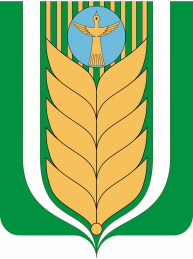 РЕСПУБЛИКА БАШКОРТОСТАНБЛАГОВАР  РАЙОНЫ СОВЕТ  СЕЛЬСКОГОМУНИЦИПАЛЬ РАЙОНЫНЫҢ ЯЗЫКОВПОСЕЛЕНИЯ ЯЗЫКОВСКИЙ СЕЛЬСОВЕТАУЫЛ СОВЕТЫ АУЫЛ БИЛӘМӘhЕМУНИЦИПАЛЬНОГО РАЙОНАСОВЕТЫдүртенсе  сакырылышБЛАГОВАРСКИЙ РАЙОНчетвертый созыв452740,  Языков ауылы, Социалистик урамы, 1Тел. (34747) 2-29-72, Факс 2-22-61452740, с. Языково, ул. Социалистическая, 1Тел. (34747) 2-29-72, Факс 2-22-61